               טופס הרשמה 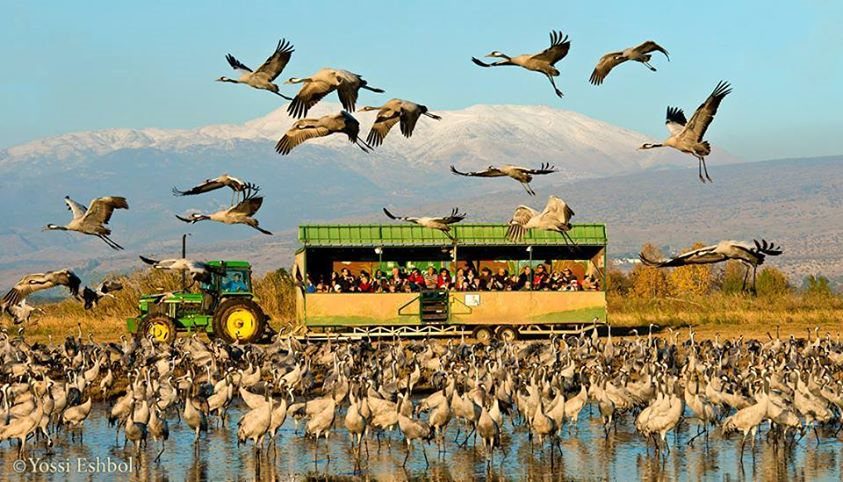               "אגמון החולה"  טיול סבים נכדיםיום ראשון	25.12.22	חופשת חנוכה* סמן תחנת האיסוף:  גח"א  |  אלונית  מ   משמר השרון  |  כפר ויתקיןפרטי הנרשםשם משפחה __________ שם פרטי ______________ ת. זהות _________________כתובת ________________ טלפון  ________________ נייד ________________  שנת לידה: ________         MAIL _________________________________נכדיםשם משפחה __________ שם פרטי______________ שם משפחה __________ שם פרטי______________ שם משפחה __________ שם פרטי______________ שם משפחה __________ שם פרטי______________ שם משפחה __________ שם פרטי______________ סה"כ תשלום: ______________ =  _____      140 ₪ ליחיד    הערות: ______________________________________________________** לאחר שליחת הטופס נא להתקשר למחלקת ותיקים להשלמת פרטי אשראי.          09-8981634 / 09-8973321   מח' ותיקים     מדיניות ביטולים:     7 ימים ממועד סיור 50% חיוב     3 ימים ממועד הסיור – חיוב מלא      